Publicado en Badalona el 13/09/2017 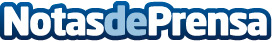 Cómo conseguir una buena salud dental según Amix ImplantLa salud bucodental se puede ver afectada por los cambios en los hábitos alimenticios. Acudir al dentista al menos una vez al año favorece la salud dentalDatos de contacto:Marta Ciruelos911728574Nota de prensa publicada en: https://www.notasdeprensa.es/como-conseguir-una-buena-salud-dental-segun Categorias: Medicina Cataluña Odontología http://www.notasdeprensa.es